MINUTES OF REGULAR SESSION OF COUNCILSEPTEMBER 27, 2023~~~~~~~~~~~~~~~~~~~~~~~~~~~~~~~~~~~~~~~~~~~~~~~~~~~~~~~~~~~~~~~~~~Regular session of Borough Council convened at 6:00 pm. Present were Councilors Mike Matlos, Tim Sloss, Janice Matyasovsky, David Sowa, Chris Ponchak, Elizabeth Lape and Michael Zrenchak, Mayor Sikorski, Solicitor Matt Racunas, and Engineer Laura Branthoover.PUBLIC COMMENT:Carl LeDonne – 3108 Woodrow:  Mr. LeDonne stated that about a month ago he had a kid first sending him text messages threatening his life then he started making phone calls.  Mr. LeDonne filed charges about a month ago or tried to file charges about a month ago.  After about a week they finally did the paperwork and told him that they were sending everything to the magistrate.  It is a month now and the magistrate still does not have a report.  He went to them last week when he called the magistrate and asked why nothing was filed – they said they think he filed it this morning.  Three weeks after his life was threatened, they were going to file charges.  He called the magistrate this morning and they still don’t have any charges filed there.  This is the second time he has asked for assistance from the police department for problems that he was having and this is the second time they have pretty much ignored him.  Mr. Zrenchak said that he would find out what is going on because that is unacceptable.  The other council members agreed with him.  Mr. Zrenchak asked for Mr. LeDonne’s phone number.  Mr. LeDonne said that he has all of the text messages for evidence so he is not sure why charges have not been filed.     PROPERTY:  Chris Ponchak	Mr. Ponchak had nothing to report.POLICE, FIRE and EMS:  Michael ZrenchakMr. Ponchak read the August 2023 Vehicle Report:	Unit 130			350 Miles	Unit 131			1,147 Miles
	Unit 132			227 MilesUnit 130 – Kush Customs/New starter, battery, oil change $1,740.38Unit 132 – Cabin filter $16.95 / Lt. Mayernik installedMr. Ponchak read the EMS Report:	There was a total of 25 calls with an average response time of 9.4 minutes. Mr. Ponchak read the Fire Report for August:	Fires					3	Rescue & EMS			2	Hazardous Condition (no fire)	1	Service Call				3	False Alarm/False Call		2		Total				11Motion to donate $1,200 to the Liberty Borough Fire Department for the cost of the stage for the Fall Festival.	Motion:  Mr. Matlos		Second:  Mrs. Lape	All in favor.  Motion carries.LEGISLATION:  David SowaMr. Sowa said that everything he had would go under Health & Ordinance which they have talked about regulating the dumpster and portable storage such as bagsters.  There needs to be a couple things addressed with that and once they finalize that it would have to be advertised. PARKS & RECREATION:  Janice MatyasovskyMrs. Matyasovsky stated that Halloween Parade will be on October 31, 2023 and will start at 5:30 pm.  The parade will start down by where the old machine shop used to be by the Catfish Pond down to the Memorial.  Trick or Treat will be from 6 to 8. There will also be a Halloween Decorating Contest again this year.  She said there are already a lot of houses that are decorated.  3 winners will be chosen.Mrs. Matyasovsky said that the next event coming up is Christmas but they will talk about that later.  HEALTH & ORDINANCE: Chris PonchakMr. Sowa stated that they already mentioned the ordinance for dumpsters and bagsters under Legislation so that is all that he had for tonight.  LIGHTS:  Michael Matlos Mr. Matlos said that there were three lights out on Washington that have been replaced.  FINANCE:  Elizabeth LapeMotion to Pay:  Bills for Ratification $ 250,151.11 and List of Bills to Pay $ 5,008.70 	Motion:  Mr. Matlos		Second:  Mr. Sloss	All in favor.  Motion carries.Bills for Ratification:List of Bills to Pay:PERSONNEL:  Tim SlossMr. Sloss read the motions:Motion to ratify hiring Christopher Abraham as a part-time police officer for the Liberty Borough Police Department.	Motion:  Mr. Matlos		Second:  Mr. Ponchak	All in favor.  Motion carries.Motion to ratify hiring Michael Shook as a part-time police officer for the Liberty Borough Police Department.	Motion:  Mr. Matlos		Second:  Mrs. Lape	All in favor.  Motion carries.STREETS AND SEWERS: Tim SlossMr. Sloss read the motion:Motion to pay Smith and Loveless $153,905 for the new pump station.	Motion:  Mr. Matlos		Second:  Mr. Ponchak	All in favor.  Motion carries.Mr. Zrenchak explained that part of this money will come from the grant.  We just have to pay for this and we will get reimbursed.  MAYOR’S REPORT:  Larry Sikorski, MayorMayor Sikorski read some of the Police Report for August 2023:  There were 44 calls:	Children/Child Welfare Report 			1	Domestic Disturbance 				3	Traffic Stop						1	Non-Traffic Citations				3	Traffic Citations					1Mayor Sikorski said that the report was quite comprehensive and if anyone wanted to read it they could after the meeting.  SOLICITOR’S REPORT:  Matt RacunasSolicitor Racunas stated that all of the items that he had were discussed during the executive session.  ENGINEER’S REPORT:  Laura BranthooverMs. Branthoover reported that the LSA grants are due at the end of November.  You can apply for demolition, infrastructure, paving, vehicles, equipment, engineering, sidewalks, building rehab.  That is something for council to figure out in the next month.  Ms. Branthoover recommends putting in at least two applications.  Mr. Zrenchak said that we put in four applications last time.Ms. Branthoover said her next item was to approve the invoice for Nevaeh Pipe Bursting in the amount of $51,339.60.The next item is to re-advertise the E Street Alley once things slow down.  Also she mentioned re-advertising the Liberty Way Slide in the next week.The last item is the Liberty Way Pump Station.  Don would like to set up a meeting to discuss what the plan is with the installation.Motion to adopt Resolution 2023-04 – Plan Revision for New Land Development for the proposed Dollar General.	Motion:  Mr. Matlos		Second:  Mrs. Matyasovsky	All in favor.  Motion carries.Motion to pay Nevaeh Pipe Bursting payment #1 in the amount of $51,339.60 for the inlet replacement project.	Motion:  Mr. Ponchak		Second:  Mr. Matlos	All in favor.  Motion carries.  OLD BUSINESS:Council is asking for Letters of Interest for the Zoning Board (1 Seat).NEW BUSINESS:Mr. Zrenchak announced that the Keep Pennsylvania Beautiful / Fall Clean-up Day will be held on October 21st from 9am to 12pm behind the Liberty Borough Fire Hall at 900 Haslage Street. There will be two dumpsters and an electronics dumpster.  There will be signs put up, it is on Facebook and Savvy Citizen and on the board.  We will take a variety of things but no appliances with freon in them, and no household chemicals.  Usually, the county will have a couple days that they will take that sort of thing.  There will be a list on the website.    Motion to ratify accepting Singer Glass quote in the amount of $14,698 to replace the borough office, caucus room, and police department windows.	Motion:  Mr. Matlos		Second:  Mr. Ponchak	All in favor.  Motion carries.   Mon Yough Area Chamber of Commerce is asking for donations of toiletries, towels, and clothing for the people who were displaced due to the fire at McKeesport Towers.  Mr. Zrenchak asked Ms. Branthoover to answer the question about the development.  Ms. Branthoover stated that the resolution is for Dollar General.  Mr. Zrenchak clarified that it is for the land development plan for the proposed Dollar General at the old Belmont site (3011 Liberty Way). Amanda Rausch stated that they were to submit the six properties for the additional grant in case we didn’t get the Act 152 money to demolish.  Mr. Zrenchak stated that would have been something that Don was handling.  Ms. Branthoover asked if they were the properties that were submitted in the Act 152 grant application.  Amanda said that they submitted for the Act 152.  There was a grant at the last work session that Don mentioned that had to be in by the following Monday and she requested, that since we did not have anything else and everything was already written up for those properties, could we also submit them for that since we may or may not get the Act 152 money for the demolition.  Ms. Branthoover stated that anything that was submitted for Act 152 was automatically submitted for that grant.  Mr. Zrenchak said he thought it was the CDBG that Don was going to submit for the demolition.  Ms. Branthoover said that they were just automatically submitted as CDBG grant applications. CORRESPONDENCE:Motion to accept the typed minutes from the August 23, 2023 meeting.	Motion:  Mr. Matlos		Second:  Mr. Sloss	All in favor.  Motion carriesNext meeting dates/times:  Work Session, Wednesday October 11, 2023 at 6:00 pm – Regular Session, Wednesday, October 25, 2023 at 6:00 pm.Motion to adjourn.	Motion:  Mr. Matlos		Mrs. Lape	All in favor.  Motion carries.Meeting adjourned at 6:14 pmRespectfully submitted by:Jill PackBorough Secretary	08/24/2023EFTADP [CHECKS]-12,124.2808/24/2023EFTADP-4,325.4109/01/2023EFTADP [INVOICE]-99.4109/06/2023EFTPA SCDU-82.5209/07/2023EFTADP [CHECKS]-10,888.8409/07/2023EFTADP-4,024.8609/19/2023EFTONE DIGITAL-20.0009/22/2023EFTADP [CHECKS]-11,242.9809/22/2023EFTADP [CHECKS]-1,959.0509/22/2023EFTADP-4,033.9209/22/2023EFTADP-521.4309/22/2023EFTPA SCDU-82.5209/13/20234587DUQUESNE LIGHT CO-3,531.4508/24/202312487AMERICAN WATER-79.0709/13/202312488DUQUESNE LIGHT CO-175.7909/13/202312489GLENN ENGINEERING & ASSOC-300.0009/13/202312490PA AMERICAN WATER-128,349.9209/13/202312491PA MUNICIPAL SERVICE CO-1,066.1709/13/202312492PA ONE-CALL SYSTEM INC-19.0409/21/202312493COMMONWEALTH OF PA-500.0008/24/202323509MCI-31.7208/24/202323510NAPA AUTO PARTS-187.9808/24/202323511Northern Tool & Equipment-9.9808/24/202323512ONE DIGITAL0.0008/24/202323513PA AMERICAN WATER-491.0808/24/202323514RC WALTER & SONS INC-116.9808/24/202323515RICOH USA-149.4208/25/202323516South Allegheny Fall Boosters Motion-200.0008/31/202323517AFLAC-223.3609/13/202323518AMERICAN LEGAL SERVICES-36.2009/13/202323519AMERICAN NATURAL SUPPLY LLC-3,380.4309/13/202323520AMTRUST NORTH AMERICA-3,886.0009/13/202323521AQUA FILTER FRESH INC-42.0509/13/202323522BUILDING INSPECTION UNDERWRITERS OF PA-110.0009/13/202323523COMCAST-449.7009/13/202323524DUQUESNE LIGHT CO-693.8809/13/202323525FIRST COMMONWEALTH BANK (CREDIT CARD)-1,909.9509/13/202323526FLYNN'S TIRE-1,194.0009/13/202323527Galvin Reporting Services Zoning minutes-35.0009/13/202323528GLENN ENGINEERING & ASSOC-16,483.5009/13/202323529JEFFERSON HILLS LAWN & EQUIP-90.0709/13/202323530KUSH KUSTOMS-1,740.3809/13/202323531Mark Fike Tax refund-64.0809/13/202323532MON VALLEY INDEPENDENT-979.6009/13/202323533MR JOHN-399.0009/13/202323534NATIONAL HYDRAULICS, INC0.0009/13/202323535O'REILLY AUTO PARTS-22.2709/13/202323536ONE DIGITAL-125.0009/13/202323537PA AMERICAN WATER-1,197.7009/13/202323538PA DEP-100.0009/13/202323539PC TIRE & FOAMFILL SPECIALISTS-344.5809/13/202323540PEOPLES NATURAL GAS-69.5809/13/202323541Pest b Gone-300.0009/13/202323542R A FOSTER & SON CO-103.5009/13/202323543RACUNAS LAW GROUP LLC-2,363.0009/13/202323544RC WALTER & SONS INC-59.8809/13/202323545RUSSELL STANDARD CORP-202.5009/13/202323546Safsecur LLC-822.1609/13/202323547SHERWIN WILLIAMS CO-35.4809/13/202323548STEEL RIVERS COG-2,050.0009/13/202323549T-MOBILE-175.8109/13/202323550Teresa Countryman LST refund-130.0009/13/202323551UPMC HEALTH PLAN-3,649.9709/20/202323552PA MUNICIPAL RETIREMENT SYSTEM-3,790.6609/20/202323553VOLUNTEER FIREMEN'S ASSOC OF LIBERTY-18,278.00-250,151.11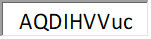 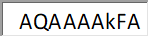 AMERICAN WATER09/01/2023400026445879.94Total AMERICAN WATER79.94MR JOHN09/15/2023INV-69942266.0009/15/2023INV-69941133.00Total MR JOHN399.00ORKIN EXTERMINATING09/22/2023245007438207.92Total ORKIN EXTERMINATING207.92PA AMERICAN WATER09/19/20231024-210033713752523.4509/19/20231024-21003015629921.8409/19/20231024-210034877260125.38Total PA AMERICAN WATER670.67RACUNAS LAW GROUP LLC08/01/202317452,184.00Total RACUNAS LAW GROUP LLC2,184.00RC WALTER & SONS INC09/21/202376653917.99Total RC WALTER & SONS INC17.99RICOH USA09/15/2023107625270149.42Total RICOH USA149.42SHERWIN WILLIAMS CO09/13/20235895-51,186.65Total SHERWIN WILLIAMS CO1,186.65VERIZON GARAGE09/09/2023450-731-927-0001-5358.11Total VERIZON GARAGE58.11WESTCOM WIRELESS INC09/14/2023119055.00Total WESTCOM WIRELESS INC55.00TOTALTOTAL5,008.70